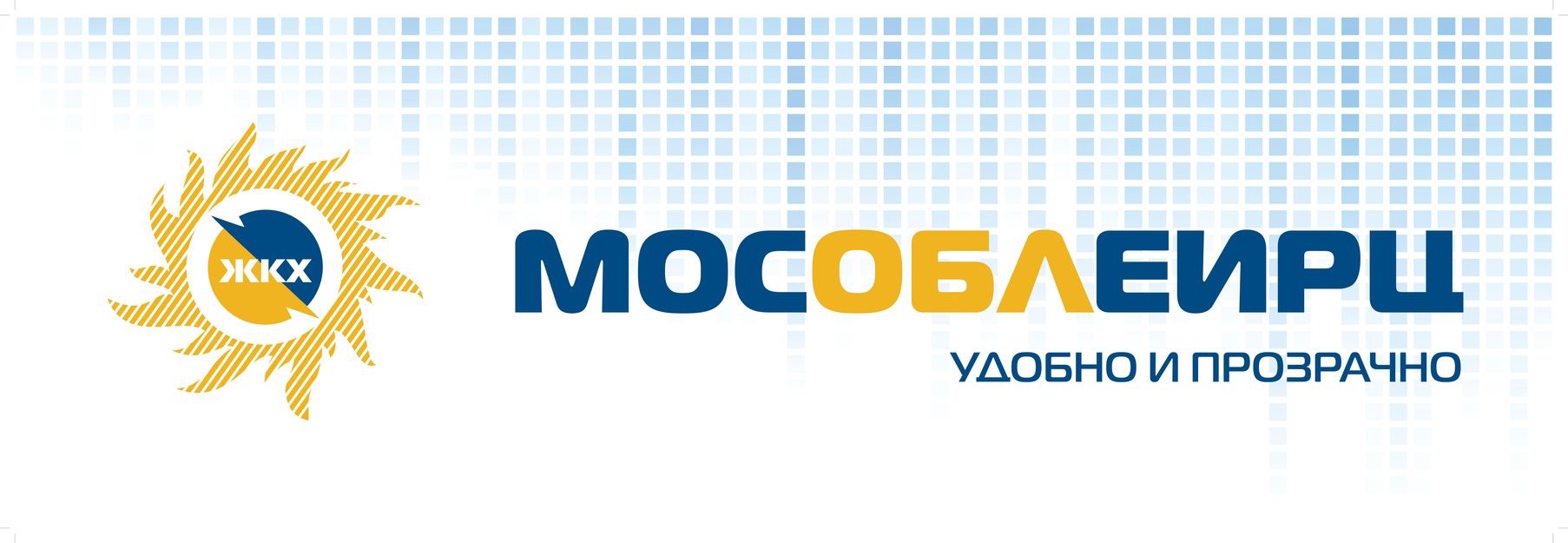 Почему платеж долгом не красенБольшинство жителей Подмосковья добросовестно платят за коммунальные услуги. Еще примерно 4 процента  - должники. Среди них - и те, кто забыл оплатить, и люди, попавшие в трудную жизненную ситуацию и по объективным причинам не имеющие возможность платить по счетам. Есть и злостные неплательщики, дела в отношении которых в конечном итоге  рассматривают суды.   Игнорирование оплаты коммунальных счетов ведет к их удорожанию. Давайте посмотрим, как это может произойти. Пени. Начиная с 31-го дня просрочки платежа предусмотрены пени, сначала -  в размере 1/300, с 91-го дня просрочки  - 1/130 ставки рефинансирования ЦБ РФ.Льготы и субсидии. Информация о поступивших оплатах передается в органы соцзащиты. С учетом этих данных жители получают полагающиеся компенсации и субсидии. Коммунальный долг может стать основанием для приостановки выплат.Ограничение услуг. При задолженности более двух месяцев должнику могут ограничить предоставление услуг. Перед тем, как произвести отключение электроэнергии или водоотведения, неплательщика уведомляют о необходимости оплаты и о дате возможного отключения. Для погашения задолженности предоставляется 20 дней. Взыскание задолженности через суд. Если неплательщик игнорирует требования закона, дело передается в суд. После вынесения судебных решений должнику может грозить арест имущества, банковских счетов, запрет на выезд за границу и на совершение регистрационных действий с автомобилем.Оплачивая коммунальный счет, мы платим  за свой комфорт и безопасность, за вывоз мусора, горячие батареи, свет и электричество, за работающие лифты и отремонтированные подъезды, за чистую воду и исправное газовое оборудование.  Долги нарушают порядок работы коммунальных служб: если предприятия не могут вовремя закупить трубы и кабели, отремонтировать кровли и очистные сооружения,  сети и инженерные системы, вероятны аварии, замыкания, протечки и рост стоимости услуг. Содержать изношенную инфраструктуру дороже, чем обслуживать обновленное коммунальное хозяйство.   Сроки оплаты указаны  в верхней части платежки МосОблЕИРЦ.  Для тех, кто попал в трудную жизненную ситуацию, предусмотрен механизм рассрочки. С такими вопросами нужно обращаться в управляющую компанию.     Способы оплаты. Без комиссии оплатить счета можно:- в личном кабинете на сайте МосОблЕИРЦ, - в мобильном приложении «МосОблЕИРЦ Онлайн» (можно скачать в App Store и Google Play),- через кнопку моментальной оплаты на главной странице сайта расчетного центра. Личный кабинет и мобильное приложение «МосОблЕИРЦ Онлайн» дают дополнительную выгоду при оплате счетов - кешбэк для держателей карт «Мир» и купоны от программы «Коммунальный бонус».Также оплата возможна в клиентских офисах МосОблЕИРЦ, в отделениях банков («Сбер», «МКБ», «ВТБ»), с помощью банковских онлайн-сервисов.                                                                       Служба корпоративных коммуникаций МосОблЕИРЦ                                                           Личный кабинет 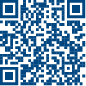 МосОблЕИРЦ онлайн Личный кабинет МосОблЕИРЦ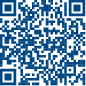 